МУНИЦИПАЛЬНОЕ ДОШКОЛЬНОЕ ОБРАЗОВАТЕЛЬНОЕ УЧРЕЖДЕНИЕДЕТСКИЙ САД «БЕРЕЗКА»__________________________________________________________________629382   Тюменская область  Красноселькупский район  с.Толька, улица Набережная19 а   тел/факс (8-34932)  3-13-77E-mail berezka@education-ruo.ruПРОФЕССИОНАЛЬНО – ДЕЯТЕЛЬНОСТНОЙ КОМПЕТЕНТНОСТИ ВОСПИТАТЕЛЯ МУНИЦИПАЛЬНОГО ДОШКОЛЬНОГО ОБРАЗОВАТЕЛЬНОГО УЧРЕЖДЕНИЯДЕТСКИЙ САД «БЕРЕЗКА»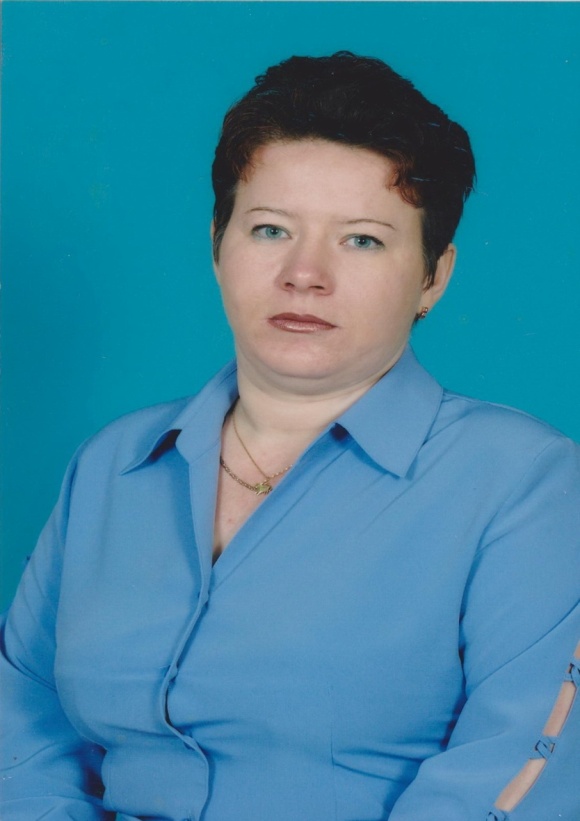 Общие сведения о педагогическом работникеФ.И.О.: Ладонова  Людмила НиколаевнаДата рождения: 15.05.1970г.Должность: Воспитатель.Место работы: Муниципальное дошкольное образовательное учреждение детский сад «Березка»Адрес: 629380 Тюменская обл., Ямало-Ненецкий автономный округ с. Толька,  ул. Набережная 19 а   Образование:1. Высшее педагогическое - Саратовский ордена Почета государственный педагогический институт им.Федина.  1994г.Специальность – «Учитель математики» 2.    Курсы переподготовки -     ФГБОУ ВПО «Шадринский государственный педагогический институт. 2015г.Специальность – «Дошкольное образование» Квалификационная категория: первая категория дата присвоения 15.12.2015г.  Приказ №.150 от 15.12.2015г.Стаж педагогической работы:  23 года Стаж работы в данной образовательной организации 6 лет / в данной должности 15 летОбщий трудовой стаж: 23 годаПоказатель 1        Достижение воспитанниками положительной динамики результатов освоения образовательных программ по итогам педагогической диагностики (мониторинга), проводимых организациейИспользование форм и методов работы с детьми, соответствующие их возрастным и индивидуальным особенностям (краткий анализ)Воспитатель первой квалификационной категории – Ладонова Людмила Николаевна. В течении межаттестационного периода дети развивались согласно возрасту, изучали программные материалы и показали позитивную динамику по всем направлениям развития. С детьми систематически проводилась организованная образовательная деятельность в соответствии с основной общеобразовательной программой, реализуемой в ДОУ, и утвержденной расписанием  НОД.  Поставленные цели достигнуты в процессе осуществления разнообразных видов деятельности: игровой, коммуникативной, трудовой, познавательно-исследовательской, продуктивной, музыкально-художественной и чтение. Все виды деятельности представляют основные направления развития детей: физическое, познавательно-речевое, художественно-эстетическое, социально-личностное. Использует  формы работы с детьми: индивидуальная -  проводит коррекционную работу под руководством психолога и логопеда; групповую и смешанную,  в непосредственной образовательной деятельности включет весь коллектив дошкольников; коллективные - в  таких областях как художественное развитие, совместное выполнение задания несколькими детьми; самостоятельная работа, когда идет самообучение в процессе игровой деятельности.Анализ посещенного (ых) урока (ов) в межаттестационный периодУказывается краткий обобщенный анализ посещенных мероприятий, включающий в себя:- количество мероприятий, какие это мероприятия (НОД, развлечение, т.п.),В межаттестационный период у воспитателя Ладоновой Людмилы Николаевны посещено 6 НОД:  по художественно-эстетическому развитию    «Мамины помощники»,  по речевому развитию  «Домашние животные. Путешествие в деревню»,   по ознакомлению с окружающим миром  « Маленькие – изобретатели», «Лаборатория мыльных пузырей», по  познавательному развитию «В поисках новых слов», «Домашние и дикие животные»,  4  мероприятия: ««Приключения Деда Мороза», «Осень щедрая пора», «Все дальше уходит от нас эта дата-9 Мая 1945 года», «У бабушки Маланьи»,  3 родительских собрания: круглый стол: «Научим, Вас», совместные подвижные развлечения «Мамы тоже были детьми», семинар-практикум занятия с родителями «Развиваем мелкую моторику»- анализ документации (планирование, подбор литературы, рабочие программы и т.п.),Документация оформляется своевременно и корректно. Табель посещаемости, возрастной список детей, схема посадки детей за столами, перспективный план на год, диагностика и мониторинг,  план взаимодействия с семьей,  план самообразования воспитателя.- анализ самих мероприятий, использование ИКТ на них и уровень владения ими.Л.Н. имеет свой сайт lladonova.ru,  хорошо владеет и  широко использует   ИКТ в образовательной деятельности:  в подготовке к НОД,  для  сбора дополнительной информации, для иллюстрированного материала, для оформления стендов,  тематических планов  использует  интернет.  НОД: «Мамины помощники», «Домашние животные. Путешествие в деревню»,  «В поисках новых слов», использовала  презентацию и слайд-шоу,  которые готовила сама.  DVD, CD оборудование применила в НОД:  « Маленькие – изобретатели», «Лаборатория мыльных пузырей».  Мультимедиа, аудиовизуальное оборудование использует в игровой деятельности и в режимных моментах, при проведении различных видов мероприятий к 8 Марта, к 23 февраля, к Новому году,  для сопровождения театральных  сказок с детьми «Колобок», «Репка».  Родительские собрания: «Научим, Вас»,   «Развиваем мелкую моторику» прошли  с использованием видеофрагментов. Содержание детских праздников и развлечений  разнообразно и требует необходимость использования ИКТ (музыка, презентации, видеоролики). Дети и родители привлекаются к оформлению группы, зала, изготовлению пригласительных билетов, атрибутов. Дети  положительно настроены на восприятие праздника, сотрудничают друг с другом. Утренники проводятся   с учетом возрастных особенностей. Разнообразная  деятельность воспитателя Ладоновой Людмилаы Николаевны на праздничных утренниках – это и ведущий и сказочный персонаж ( Снеговик, Баба Яга, Осень, бабушка Маланья и т.д). Родительские  собрания построены таким образом, что в результате  должны помочь родителям не только определить проблему, но и разработать стратегию поведения.  На  собраниях используются  различные формы  работы, что  позволяет  решить поставленные цели, а родителям разобраться в проблеме. В ходе  собрания сочетаются использование элементов нескольких педагогических технологий:   информационно-коммуникативной и личностно-ориентированной. - организация взаимодействия (с воспитанниками, родителями, детей друг с другом, т.п.).	У Людмилы Николаевны доброжелательный стиль общения с родителями, находит индивидуальный подход к ним, использует эффективные методы работы: сотрудничество, динамичность и открытость. Привлекает родителей к  оформлению фотогазет к праздникам, проводит  персональные и групповые выставки семейного творчества, к изготовлению совместных с детьми поделок в соответствии с комплексно-тематическим планированием, к участию в различных конкурсах, проводимых в детском саду, организует встречи со специалистами ДОУ. Результат работы: родители из «зрителей» и «наблюдателей» стали активными участниками образовательного процесса. Стиль общения с детьми демократический. Устанавливает   эмоциональный контакт с ребенком, в общении придерживается положительных оценок, создает оптимальные условия для формирования детских взаимоотношений, положительного эмоционального климата группы. Воспитатель привлекает детей к принятию решений, учитывает их мнения, поощряет самостоятельность суждений, учитывает  личностные качества. 1.3. Результаты использования оценки индивидуального развития детей в реализации образовательной программы (индивидуализация образования, оптимизация): (Указать количество детей со стабильной (положительной) динамикой в индивидуальном развитии)Списочный состав -12 детей. Анализ осуществлялся в соответствии с показателями развития ребенка по девяти из девяти интегративных качеств: Физически развитый, овладевший основными культурно-гигиеническими навыками; Любознательный, активный; Эмоционально отзывчивый; Овладевший средствами общения и способами взаимодействия со взрослыми и сверстниками; Способный управлять своим поведением и планировать свои действия на основе первичных ценностных представлений, соблюдающий элементарные общепринятые нормы и правила поведения; Способный решать интеллектуальные и личностные задачи (проблемы), адекватные возрасту; Имеющий первичные представления о себе, семье, обществе, государстве, мире и природе;  Овладевший универсальными предпосылками учебной деятельности; Овладевший необходимыми умениями и навыками. Система оценки мониторинга трехуровневая: высокий, средний уровень, низкий уровеньРезультаты мониторинга за последние два года наглядно свидетельствуют о позитивной динамике развития интегративных качеств.Удовлетворённость родителей качеством образовательного процесса и условиями пребывания ребенка в ДОУ (в том числе  работа с родителями): Указывается процент согласно проведённому анкетированию ДОУАнкетирование родителей по удовлетворенности работой ДОУ.   Количественные результаты по ответам родителей представлены в таблице.По итогам анкетирования родителей можно сделать вывод, что большинство родителей удовлетворяет деятельность детского сада. Таким образом, уровень и содержание образовательной работы с детьми в дошкольном учреждении в целом удовлетворяет 100% родителей, что является высоким показателем результативности работы.Показатель № 2Достижение воспитанниками положительных результатов освоения образовательных программ по итогам мониторинга системы образования, проводимого в порядке, установленном постановлением Правительства Российской Федерации от 5 августа 2013 г. N 662 г. Москва «Об осуществлении мониторинга системы образования»Образовательная деятельность осуществлялась исходя из основных годовых задач, в соответствии с годовым планом работы на основе «Примерной адаптированной программы коррекционно-развивающей работы в группе для детей с тяжёлым нарушением речи (общим недоразвитием речи) детского сада для детей с тяжелыми нарушениями речи (общим недоразвитием речи) с 4 до 7 лет» Н.В.Нищевой. Целью данной Программы  является построение системы коррекционно-развивающей работы в группе для детей с нарушением речи в возрасте от 4 до 7 лет, предусматривающей полную интеграцию действий всех специалистов дошкольного образовательного учреждения и родителей дошкольников. Планирование работы во всех пяти образовательных областях  (социально-коммуникативное развитие; познавательное развитие; речевое развитие; художественно-эстетическое развитие; физическое развитие)  учитывает особенности речевого и общего развития детей. Комплексность педагогического воздействия направлена на выравнивание речевого и психического развития детей и обеспечение их всестороннего  гармоничного развития.Уровень освоения образовательной программыСравнительная диаграмма за  2015-2017учебные годаВывод: сравнительный анализ результатов мониторинга в 2015-2016 уч.году и 2016-2017 уч.году показывает рост  усвоения детьми программного материала, то есть прослеживается положительная динамика. Низкий уровень усвоения программы детьми сведён к минимуму.  Воспитанники группы имеют стабильный результат, что подчеркивает эффективность педагогического процесса. Динамика была достигнута за счёт того, что образовательная деятельность проводилась в системе, использовались разные педагогические технологии, (проектная деятельность, здоровье - сберегающие технологии, технология исследовательской деятельности, информационно – коммуникативные технологии, личностно – ориентированные и т.д.) а также различные приёмы и методы работы. Ведется совместная работа логопеда, психолога, воспитателей и родителей. 2.1. Результаты участия воспитанников в мероприятиях различных уровней2.2. Выявление и развитие способностей воспитанников средствами дополнительного образованияПоказатель № 3Личный вклад в повышение качества образования, совершенствование методов обучения и воспитания и продуктивное использование новых образовательных технологий, транслирование в педагогических коллективах опыта практических результатов своей профессиональной деятельности, в том числе экспериментальной и инновационной3.1. Непрерывность профессионального развития воспитателя3.2. Мониторинг ДОУ по заболеваемости воспитанников.Сведения о посещаемости и заболеваемости детей в 2015-2017 г.г.Как видно  уровень заболеваемости детей в группе уменьшается.  Этому поспособствовала оздоровительно-профилактическая работа: прогулки, воздушные ванны, самомассаж, дыхательная гимнастика, ходьба босиком по ребристым дорожкам и по массажным коврикам до и после сна, утренняя гимнастика, проветривание и кварцевание помещений группы. Благодаря системной работе по охране жизни и здоровья дошкольников,  в группе не отмечено вспышек инфекционных заболеваний и случаев травматизма среди воспитанников. 3.3.Транслирование практических результатов профессиональной деятельности из собственного педагогического опыта3.4. Продуктивное использование новых образовательных технологий (показатель обязателен для высшей квалификационной категории)3.5. Экспериментальная и инновационная деятельность в сфере образования (показатель обязателен для высшей квалификационной категории)3.6. Методические разработки.Показатель № 4Активное участие в работе методических объединений педагогических работников организаций, в разработке программно-методического сопровождения образовательного процесса, профессиональных конкурсах4.1. Активное участие воспитателя в работе МО педагогических работников организаций (Если аттестуемый является руководителем МО, указать период его руководства)4.2. Результаты участия в разработке программно-методического сопровождения образовательного процесса4.3. Участие воспитателя в профессиональных конкурсах5. Дополнительные сведения, характеризующие результативность деятельности педагогического работника5.1. Поощрения воспитателя в межаттестационный период Общие сведения о педагогическом работникеПоказатель 1Достижение воспитанниками положительной динамики результатов освоения образовательных программ по итогам педагогической диагностики (мониторинга), проводимых организацией.1.1. Использование форм и методов работы с детьми, соответствующие их возрастным и индивидуальным особенностям1.2.  Анализ посещенного (ых) урока (ов) в межаттестационный период  1.3. Результаты использования оценки индивидуального развития детей в реализации образовательной программы (индивидуализация образования, оптимизация):1.4. Удовлетворённость родителей качеством образовательного процесса и условиями пребывания ребенка в ДОУ (в том числе работа с родителями):Показатель № 2Достижение воспитанниками положительных результатов освоения образовательных программ по итогам мониторинга системы образования, проводимого в порядке, установленном постановлением Правительства Российской Федерации от 5 августа 2013 г. N 662 г. Москва «Об осуществлении мониторинга системы образования»2.1. Результаты участия воспитанников в мероприятиях различных уровней2.2. Выявление и развитие способностей воспитанников средствами дополнительного образованияПоказатель № 3Личный вклад в повышение качества образования, совершенствование методов обучения и воспитания и продуктивное использование новых образовательных технологий, транслирование в педагогических коллективах опыта практических результатов своей профессиональной деятельности, в том числе экспериментальной и инновационной.3.1. Непрерывность профессионального развития воспитателя3.2. Мониторинг ДОУ по заболеваемости воспитанников:3.3.Транслирование практических результатов профессиональной деятельности из собственного педагогического опыта3.4. Продуктивное использование новых образовательных технологий3.5. Экспериментальная и инновационная деятельность в сфере образования3.6. Методические разработкиПоказатель № 4Активное участие в работе методических объединений педагогических работников организаций, в разработке программно-методического сопровождения образовательного процесса, профессиональных конкурсах.4.1. Активное участие воспитателя в работе МО педагогических работников организаций4.2. Результаты участия в разработке программно-методического сопровождения образовательного процесса4.3. Участие воспитателя в профессиональных конкурсахПоказатель № 5Дополнительные сведения, характеризующие результативность деятельности педагогического работника5.1. Поощрения воспитателя в межаттестационный период.5.2. Исполнительская дисциплина:2015-20162016-2017Низкий уровень(3)25%(1)8%Средний уровень(8)67%(9)75%Высокий уровень(1) 8%(2)17%№ п/пВопрос анкетыКоличество полученных ответовКоличество полученных ответовКоличество полученных ответов№ п/пВопрос анкеты«да»«нет»«затрудняюсь ответить»1Вы спокойно работаете, когда Ваш ребёнок находится в детском  саду?(12)100%2С удовольствием ли Ваш ребенок посещает детский сад?(12)100%3Регулярно ли Вас информируют о том, как Ваш ребенок живет в детском саду?(11)91,7%(1)8,3%4 Своевременна и достаточна ли  для Вас наглядная информация о жизни детей и вашего ребенка в группе? (12)100%5Имеете ли Вы возможность получить конкретный совет илирекомендации по вопросам  развития и воспитания вашего ребенка?  (12)100%6Можно ли сказать, что сотрудники детского сада внимательно относятся к Вашему   ребенку?(12)100%7Удовлетворяет ли Вас уровень и содержание образовательной  работы с детьми в ДОУ?(12)100%№Образовательная область2015-20162015-20162015-20162016-20172016-20172016-2017№Образовательная область1Физическое развитие(4)33%(8)67%(0)0%(5) 42%(7) 58%(0)0%2Познавательное развитие(5) 42%(6) 50%(1)8%(7)58 %(5)42%(0)0%3Социально-коммуникативное развитие(3)25%(9)75%(0)0%(4)33%(8)67%(0)0%4Художественно-эстетическое развитие(5) 42%(7) 58%(0)0%(8)67%(4)33%(0)0%5Речевое развитие(1) 8%(10) 84%(1)8%(3)25%(8)67 %(1)8%Итого 30%67%3%45%53%2%Название мероприятияУровень (международный, всероссийский, региональный, муниципальный, образовательной организации)Кол-во участниковДостигнутые результатыРеквизиты подтверждающего документа (грамоты, дипломы, сертификаты, выписка из протокола и т.д.)Интеллектуальная деятельность:Интеллектуальная деятельность:Интеллектуальная деятельность:Интеллектуальная деятельность:Интеллектуальная деятельность:Международный тест по логике «Осень». Центр дополнительного образования СНЕЛС. Экспериментальная площадка ФИРОМеждународный3УчастиеСвидетельство 114-26990982699084Лицензия № 50-п от 30.03.16гТворческая деятельность:Творческая деятельность:Творческая деятельность:Творческая деятельность:Творческая деятельность:В конкурсе творческих работ, посвященном празднованию Дня Победы «9 мая – День Славной Победы!»Институциональный41,2 место.ГрамотаВыставка детских творческих работ, посвященной Дню оленевода и охотникаИнституциональный3Участие Благодарственное письмоКонкурс декоративно-прикладного творчества «На просторах родного Ямала семьёй единой живем»Институциональный23 местоДиплом В конкурсе рисунков, посвященном празднованию Дня семьиИнституциональный51,3место.ГрамотаВ конкурсе рисунков, посвященном празднованию Дню защиты детей «Планета детстваИнституциональный21 место.ГрамотаРайонный конкурс рисунков «Служу России», приуроченный ко Дню призывникаМуниципальный43 местоДиплом Районный конкурс «И вечной будет память поколений», приуроченный ко Дню Неизвестного солдата и Дню Героев ОтечестваМуниципальный5Участие Благодарственное письмоВ конкурсе детских рисунков «Заповедная природа Ямала», приуроченном к Году экологииМуниципальный21,3 место ГрамотаМуниципальный этап VII регионального конкурса юных натуралистов-экологов.Муниципальный41, 1 местоГрамотаРайонный конкурс творческих работ «Зеленый мир».Муниципальный22,3 место.ГрамотаРайонный конкурс рисунков «Мой край родной».  Муниципальный4УчастиеГрамотаVI Окружной пасхальный фестиваль «Пасхальная открытка».Окружной2УчастиеДипломКонкурсы:XXX Лапцуевские чтения  Окружного открытого конкурса чтецов «Экология души» Окружной4УчастиеДиплом участникаПервый региональный конкурс для детей и педагогов «Моя Югра». Региональный31 местоДиплом№ 9642Организатор конкурсаВсероссийское СМИ ЭЛ № ФС 77-68928 от 07.03.2017РУС_КОНКУРС.РФВсероссийский творческий для детей и педагогов Всероссийский2ЛауреатДипломДК 1509003-01Свидетельство о СМИ «Всероссийский творческий конкурс Русконкурс2 Эл «ФС77-61673II Международный творческий фестиваль «Цветочные фантазии»Международный 21 местоДипломМеждународный образовательный портал «Одаренность.RU», серия -15810-592Физкультурно-спортивная деятельность:Физкультурно-спортивная деятельность:Физкультурно-спортивная деятельность:Физкультурно-спортивная деятельность:Физкультурно-спортивная деятельность:Спортивная эстафета «Олимпийский Дед Мороз»	Институциональный23 место.Грамота за спортивные достижения Дополнительная общеразвивающая программа, адаптированная дополнительная программаУчебный годГруппы(индивидуальная работа)Всего воспитанников% от общего числа воспитанниковДополнительная общеразвивающая программа по приобщению детей дошкольного возраста к культуре народов Крайнего севера «Северные просторы»2015-20162 мл.группа12100% Дополнительная общеразвивающая программа по приобщению детей дошкольного возраста к культуре народов Крайнего севера «Северные просторы»2016-2017средняя группа12100% Форма повышения квалификацииФорма образования   (очная, заочная, очно-заочная и др.)Год и место повышения квалификацииТема, количество часовРеквизиты подтверждающего документаКурсыДистанционная форма 2014г. – Педагогический университет «Первое сентября» и Факультет педагогического образования МГУ им. М.В.Ломоносова по программе Современное образовательное учреждение (специализация: дошкольное образование«Развитие речи дошкольника как необходимое условие успешного личностного развития», «Применение электронных таблиц Excel в практической работе педагога» в объеме 108 часовУдостоверение Регистрационный № ED-A-277810/277-382-704КурсыДистанционная форма2015г. - ООО Издательство «Учитель» «Сопровождение специалистов дошкольных образовательных организаций в освоении и реализации ФГОС ДО»«Проектирование индивидуального образовательного маршрута дошкольника»в объеме -  72 часа.Удостоверение 342402574072 Регистрационный № ПK-000032-ЗФ115, город Волгоград, дата выдачи 07.08.2015КурсыДистанционная форма2016г. - Факультет повышения квалификации Автономной некоммерческой организации дополнительного профессионального образования «Консорциум профессионального менеджмента»«Разработка адаптированных образовательных программ для детей с ограниченными возможностями здоровья в соответствии с требованиями федерального государственного образовательного стандарта дошкольного образования»в объеме - 108 часов.Удостоверение Регистрационный №078/01Год Число дней, пропущенных детьмиЧисло дней, пропущенных детьми% заболеваемостиГод По болезниПо другим причинам% заболеваемости2015-2016г.165155,9%2016-2017г.119134,8%ГодУровень, на котором распространяется собственный педагогический опыт (ОУ, муниципальный, региональный и т.д.)Форма распространения собственного педагогического опыта. Тема представляемого педагогического опытаРеквизиты подтверждающего документа (сертификат, выписка из протокола и т.д.)2016 годМуниципальныйСтатья  в газете  «Мы выбираем лето!».Районная общественно-политическая еженедельная газета «Северный край»  № 23 от 17.06.20162016 годМуниципальныйСтатья  в газете «Ну-ка вместе, ну-ка дружно защитить природу нужно».  Районная общественно-политическая еженедельная газета «Северный край»  № 19 от 20.05.20162016 годМуниципальныйСтатья  в газете «Как избежать неприятностей».Районная общественно-политическая еженедельная газета «Северный край»  № 45 от 18.11.20162016 годМуниципальныйСтатья  в газете «Кто лучше всех на свете».Районная общественно-политическая еженедельная газета «Северный край»  № 47 от 02.12.20162016 годМуниципальныйСтатья  в газете  «Волшебники рядом»  Районная общественно-политическая еженедельная газета «Северный край»  № 51 от 30.12.20162016 годВсероссийскийПубликации в сети Интернета: НОД, развлечения, мероприятия.lladonova.ru, nsportal.ru2016 годВсероссийскийСоциально-экологический проект ФМВДК «Таланты России» НАША ПЛАНЕТА. Работа «Ну-ка вместе, ну-ка дружно защитить природу нужно».Свидетельство о публикации проектно-конкурсной работы во всероссийском социально-экологическом проекте  ФМВДК «Таланты  России» серия PRO-01-16 № С-00162017 годМуниципальныйСтатья  в газете «В память о победе»Районная общественно-политическая еженедельная газета «Северный край»  № 18 от 12.05.20172017 годВсероссийский Статья в  журнале «Воспитатель». Статья «Ну-ка вместе, ну-ка дружно защитить природу нужно».Всероссийский Журнал «Воспитатель». №3/2017 стр. 342017ГодМеждународныйМатериал VI Международной очно-заочной научно-практической конференции  «Нетрадиционные формы и средства работы с детьми дошкольного возраста по развитию мелкой моторики»Министерство образования и науки РФ.Международная академия наук педагогического образования Шадринский государственный педагогический университет Педагогический факультет2017 годМеждународныйПубликация в Международном сетевом издании «Солнечный свет». «Рука – это вышедший наружу мозг человека».Сертификат СВ271942. Свидетельство о регистрации СМИ ЭЛ № ФС 77-65391№п/пНазвание современных образовательных технологий, внедряемых педагогом в образовательный процесс, в том числе информационно-коммуникационныхЦель применения и частота использования образовательной технологии Результат применения образовательной технологии(методическая и практическая направленность применения) НОД с использованием указанной технологии (видеозапись, размещенная на сайте ОО или представленная на других электронных носителях)Сведения о публичных мероприятиях, отражающие внедрение образовательных технологий:- творческий отчёт;-мастер – классы;-открытые мероприятия и др. мероприятия1Личностно-ориентированная технологияЛичность ребенка, обеспечение комфортных, бесконфликтных и безопасных условий ее развития, реализации ее природного потенциала. Конспект НОД «Мамины помощники» с использованием личностно - ориентированных технологий. 2Здоровьесберегающие технологииОбеспечение ребенку возможности сохранения здоровья, формирование у него необходимых знаний, умений, навыков по здоровому образу жизни.Конспект  НОД  с использованием игровых, здоровьесберегающих:  летний спортивный праздник «Вместе весело шагать».Картотека:  артикуляционная гимнастика, пальчиковая гимнастика, логоритмика.3Игровые технологииРазвитие интеллектуально-творческого потенциала воспитанников, воспитание нравственных качеств, в  условиях эмоционального комфортаОткрытое мероприятие   в средней группе с использованием игровых технологий «В поисках новых слов»4Технологии проектной деятельностиРазвитие и обогащение социально-личностного опыта посредством включения детей в сферу межличностного взаимодействия.Конспект НОД  «Лаборатория мыльных пузырей» с использованием проектной технологииРазработаны и реализованы проекты: экологический проект  «Зеленый  лучок» в 2016 году,   познавательно – творческий проект «Словно яркая раскраска, к нам домой явилась Пасха» , программа «УМНЫЕ ПАЛЬЧИКИ»по развитию мелкой моторики у детей дошкольного возраста в 2015 году.5Технология исследовательской деятельностиСформировать у дошкольников основные ключевые компетенции, способность к исследовательскому типу мышления.Конспект НОД по экспериментально-исследовательской деятельности с использованием модульной цифровой лаборатории «Наураша в Наурандии» «Измерение температуры»6ИКТ технологииСоздание  открытого  информационно-образовательного пространства  ДОУ.Повышение познавательной активности воспитанников. Повышение профессионального уровня  и ИКТ-компетентности педагогов ДОУ. Вовлечение родителей в совместную деятельность с ДОУ посредством использования ИКТ.Отчет:  «ИКТ-компетентность как критерий оценки профессиональной деятельности согласно требованиям профстандарта современного педагога»7ТРИЗОсновная задача использования ТРИЗ - технологии в дошкольном возрасте – это привить ребенку радость творческих открытий. Картотека игр для занятия  ТРИЗ с детьми.ГодУровень/Реквизиты подтверждающего документа(приказ, сертификат и т.д.)Тематика и форма экспериментальной или инновационной деятельности Степень участия (организатор, разработчик, участник и т.д.)Личные результаты педагогического работника в экспериментальной и инновационной деятельности2016 г.Институциональный уровеньИнновационный проект по коррекции эмоциональной сферы детей дошкольного возраста с ограниченными возможностями здоровья  «Мой песочный мир!».Являюсь разработчиком  и исполнителем проекта.В ходе инновационной  деятельности разработала серию занятий , исполнитель проекта. Провожу с детьми занятия с использованием игрового экспериментирования и собственной исследовательской деятельности, которые позволяют обеспечить детей арсеналом исследовательских действий, расширить их представление о предметах и явлениях окружающего мира, их свойствах и взаимоотношениях2016 годПриказ №893 от 05 июля 2016 Департамент образования ЯНАОСоциально образовательный  проект:«Эколята – Дошколята»Экологическое развлекательно-познавательное мероприятие:«Ну-ка вместе,  ну-ка дружно защитить природу нужно!»Являюсь разработчиком  и исполнителем проекта.Создание экологически благоприятной среды на территории детского сада; Сформированность у детей и родителей  стремления проявлять заботу о сохранении природы и гуманное отношение к окружающей среде.Экологическое воспитание - это основа экологического сознания у детей и родителей, культура восприятия природы,  осмысление ответственности перед окружающем нас миром.№ п/пНазвание разработкиКем утверждена или рекомендована1 «Ну-ка вместе, ну-ка дружно защитить природу нужно».Всероссийский Журнал «Воспитатель». №3/2017 стр. 342«Развивающие, подвижные игры для младших дошкольников» Всероссийский  журнал «Инструктор по физкультуре» №2/2014стр483«Развиваемся - играя».Публикация материалов  в Интернет - журнале «Планета Детства», в разделе «Воспитатель»4«Всё дальше уходит от нас эта дата – 9 мая 1945 года»,  «Снег ложиться на дома. К нам опять пришла зима!», «Хорошо развитая речь – важнейшее условие всестороннего полноценного развития детей», «Природа и мы»,  «Как прекрасен листопад».Публикация на сайте «Социальная сеть работников образования».5«Развитие речи дошкольника через игровую деятельность»»Сайт  сетевого сообщества педагогов дошкольного образования «Детский сад Ямала6Познавательно – развлекательное мероприятие: «В поисках новых слов» Приказ №569 от 15 декабря 2017 Управления образования Администрации Муниципальное Образование Красноселькупский район7«В гостях у хозяйки чума»Приказ №569 от 15 декабря 2017 Управления образования Администрации Муниципальное Образование Красноселькупский районГодучастияУровень участияФорма участия. Тема выступленияВыписка из протокола №     от2015-2016гРуководитель МО (институциональный уровень)Тема: «Совершенствование качества дошкольного образования через повышение профессионального мастерства педагогов в рамках введения ФГОС в дошкольное образование»Выписка из протокола №1 от 28.09.2015г. 2016-2017гРуководитель МО (институциональный уровень)Тема: «Использование современных образовательных технологий в условиях перехода на новые образовательные стандарты»Выписка из протокола №1 от 26.09.2016г. Год составленияНаименование методической продукцииФорма представления продукции2016 год Разработка презентации по лексическим темам Сайт: lladonova.ru, nsportal.ru2017 годКартотека: « Подвижные игр для детей дошкольного возраста» ; «Игры  для занятия  ТРИЗ с детьми»;  «Игры по развитию мелкой моторики рук у детей младшего дошкольного возраста»;  «Артикуляционная гимнастика»; « Пальчиковая гимнастика»; « Логоритмика».Сайт: lladonova.ru, nsportal.ruСайт МДОУ Д/С «Березка»: berezka@education-ruo.ru 2017 год Анкета для определения уровня овладения ИКТ – компетенции педагогов ДОУСайт МДОУ Д/С «Березка»: berezka@education-ruo.ruГодучастияУровень участияНаименование конкурса профессионального мастерстваРезультативность участия2016 годРегиональный«Региональное мероприятие первого Всероссийского экологического детского фестиваля – «Праздник Эколят – Молодых защитников Природы».Участник Приказ №893 от 05 июля 2016 Департамент образования ЯНАО2016 годВсероссийскийВсероссийский  социально-экологический  проект ФМВДК «Таланты России» НАША ПЛАНЕТА. Работа «Ну-ка вместе, ну-ка дружно защитить природу нужно».Диплом 1 степени2016 годМеждународныйМеждународный конкурс «Интеллектуал». Номинация: «Педагогический проект».  Проект «Умные пальчики»Диплом 1 место№268 Свидетельство СМИ ЭЛ №ФС77-649092017 годМуниципальныйМуниципальный конкурс педагогического мастерства - 2017.Диплом участника2017 годМуниципальныйРайонный конкурс «Лучший сайт педагога, лучшее электронное портфолио».  Номинация «Дошкольное образование».Диплом 2 место2017 годОкружнойОкружной конкурс творческих работ «Россия – Родина моя»Диплом  участника2017 годОкружнойОкружная on-line викторина «Певец ненецкого народа» посвященная 85-летию со дня рождения Леонида Васильевича Лапцуя.Диплом  участника2017 годВсероссийскийI Всероссийский дистанционный конкурс творческих работ «Дом моей мечты.  Благотворительный фонд «НЕБЕЗРАЗЛИЧНО»Диплом участника2017 годМуниципальныйРайонный конкурс методических разработок, рабочих и дополнительных программ по направлению изучения селькупского языка, литературы, истории и культуры селькупов.2 местоПриказ №569 от 15 декабря 2017Управление образования Администрация муниципальное образование Красноселькупский районФормы участияРезультативность участияОнлайн - олимпиада: «Требования ФГОС к системе дошкольного образования»Диплом 2 место№3980Институт развития педагогического мастерстваСМИ ЭЛ №ФС77-91167Член экспертного педагогического совета Всероссийского образовательного портала «Просвещение»Свидетельство№1814184922Свидетельство о регистрации СМИ ЭЛ № ФС 77-66048 от 10.06.2016 г.https://prosveshhenie.ruВсероссийская педагогическая конференция «Современный детский сад» с докладом «Словарь у детей младшего дошкольного возраста во многом определяет богатство и культуру речи»Диплом участника серия АВ № 1735 от 27.01.2016Всероссийский электронный журнал «Академия дошкольного образования» Свидетельство о регистрации СМИ Эл №ФС77-59147Всероссийский вебинар «Организация деятельности детей на прогулке»Сертификат № С67-94/2016-ВУИздательство «Учитель» зарегистрирован в реестреВсероссийская конференция «Развитие мелкой моторики у детей 7 лет с использованием нетрадиционных материалов»Сертификат серия КФ № 507 от 18.04.2017Всероссийское образовательное изданиеСвидетельство СМИ ЭЛ № ФС 77-62596Онлайн-семинар «ИКТ-компетентность педагога и практические вопросы внедрения и эксплуатации информационной системы образовательного учреждения в соответствии с требованиями ФГОС»Сертификат серия 081624 № 119561АНО «Санкт-Петербургский центр дополнительного профессионального образования»Всероссийский образовательный проект RAZVITUM Участие в реализации программы воспитания и создания социальной ситуации развития детей дошкольного возраста и обеспечение соответствующей образовательной средыПримечание: согласно ФГОС ДО для обеспечения качественного образовательного процесса в ДО и группах должны быть созданы определенные условия развития детей – предметно-пространственная среда, разные аспекты образовательной деятельности организации, содержание и методы образования, взаимодействие разных субъектов внутри образовательного процесса , психолого-педагогические  условия.      Развивающая предметно- пространственная среда соответствует новым требованиям ФГОС.     Образовательная область «Социально-коммуникативное развитие»Центр сюжетно - ролевых игр: « Ателье», « Почта», «Салон красоты», «Супермаркет», «Поликлиника», «Семья»,  «Безопасность».     Образовательная область «Физическое развитие»Картотеки: комплекс утренней гимнастики, профилактика плоскостопия, подвижных игр, загадки о спорте,  различные виды гимнастики: пальчиковая, дыхательная, для глаз, бодрящая, спортивный инвентарь.
      Образовательная область «Художественно-эстетическое развитие»
 Театры: пальчиковый, настольный, на фланелеграфе, деревянный на дисках, би-ба-бо, напольный, теневой.  Музыкальный уголок:  детские музыкальные инструменты, иллюстрации с портретами композиторов, дидактические игры на развитие музыкального слуха. Центр творческой деятельности: краски, кисточки, карандаши, мелки, трафареты, фломастеры, раскраски, бумага.     Образовательная область «Познавательное развитие»Центр «Познание»:  игры  «Числа и цифры». «Учись считать»,«Цвет», «Форма», «Размер».Дидактические игры: «Геометрическое лото», «Геометрическое домино», «Чудесный мешочек», «Геометрическая мозаика», «Целое из частей», «Сложи фигуру», «Какой цифры не хватает», «Числовой ряд», «Математические домики», «Составь число»,»Математическая рыбалка»,«Детям о времени», «Измеряем всё подряд», «Составь задачу»,  пирамидки,  пазлы, кубики с картинками, домино. Центр природы:  календарь погоды, инвентарь за уходом комнатных растений. Центр экспериментирования:  различные емкости для воды и сыпучих, весы, микроскоп, песочные часы, предметы разной величины, веса, формы, картотека проведения экспериментов.       Образовательная область «Речевое  развитие»
Центр «Развитие речи»: игры на развитие звуковой культуры речи, грамматический строй речи, формирование словаря, связной речи. Центр «Книги»: книги, художественная литература соответственно возрасту и тематике.          Развивающая предметно- пространственная среда соответствует новым требованиям ФГОС.     Образовательная область «Социально-коммуникативное развитие»Центр сюжетно - ролевых игр: « Ателье», « Почта», «Салон красоты», «Супермаркет», «Поликлиника», «Семья»,  «Безопасность».     Образовательная область «Физическое развитие»Картотеки: комплекс утренней гимнастики, профилактика плоскостопия, подвижных игр, загадки о спорте,  различные виды гимнастики: пальчиковая, дыхательная, для глаз, бодрящая, спортивный инвентарь.
      Образовательная область «Художественно-эстетическое развитие»
 Театры: пальчиковый, настольный, на фланелеграфе, деревянный на дисках, би-ба-бо, напольный, теневой.  Музыкальный уголок:  детские музыкальные инструменты, иллюстрации с портретами композиторов, дидактические игры на развитие музыкального слуха. Центр творческой деятельности: краски, кисточки, карандаши, мелки, трафареты, фломастеры, раскраски, бумага.     Образовательная область «Познавательное развитие»Центр «Познание»:  игры  «Числа и цифры». «Учись считать»,«Цвет», «Форма», «Размер».Дидактические игры: «Геометрическое лото», «Геометрическое домино», «Чудесный мешочек», «Геометрическая мозаика», «Целое из частей», «Сложи фигуру», «Какой цифры не хватает», «Числовой ряд», «Математические домики», «Составь число»,»Математическая рыбалка»,«Детям о времени», «Измеряем всё подряд», «Составь задачу»,  пирамидки,  пазлы, кубики с картинками, домино. Центр природы:  календарь погоды, инвентарь за уходом комнатных растений. Центр экспериментирования:  различные емкости для воды и сыпучих, весы, микроскоп, песочные часы, предметы разной величины, веса, формы, картотека проведения экспериментов.       Образовательная область «Речевое  развитие»
Центр «Развитие речи»: игры на развитие звуковой культуры речи, грамматический строй речи, формирование словаря, связной речи. Центр «Книги»: книги, художественная литература соответственно возрасту и тематике.      Вовлечение родителей Родители - активные участники всех дел в группе (праздничные мероприятия, экскурсии), непременные помощники (оформление группы), научились взаимодействовать друг с другом (совместная деятельность в постройке снежных фигур, оформление участка летом). Вся эта работа сблизила меня  и родителей, родителей и детей, подружила семьи. Атмосфера доброжелательности стала характерной и для других общих дел в группе. У многих родителей открылись скрытые таланты (художника, скульптора, модельера).Родители - активные участники всех дел в группе (праздничные мероприятия, экскурсии), непременные помощники (оформление группы), научились взаимодействовать друг с другом (совместная деятельность в постройке снежных фигур, оформление участка летом). Вся эта работа сблизила меня  и родителей, родителей и детей, подружила семьи. Атмосфера доброжелательности стала характерной и для других общих дел в группе. У многих родителей открылись скрытые таланты (художника, скульптора, модельера).Год получения награды, поощренияНаименование награды, поощренияОрган исполнительной власти, орган местного самоуправления и т.д., поощривший педагогического работника2016 годБлагодарственное письмо Главы МО Толькинское за организацию и проведение выставки творческих работ, посвященной «Дню оленевода и охотника».Институциональный2016 годБлагодарственное  письмо начальника Управления образования МО Красноселькупский район А.В Шариковой за подготовку участников  муниципального этапа VII  регионального конкурса юных натуралистов, занявших призовые места.Муниципальный2016 годБлагодарственное  письмо начальника Управления по культуре и молодежной политике Е.И.Головченко за подготовку победителей в районном конкурсе творческих работ «Зеленый мир».Муниципальный2016 годДиплом настоятеля Храма в честь св.мч. Василия Мангазейского иерея Александра за подготовку участников конкурса детского творчества «Пасхальная Весна 2016».Муниципальный2016 годГрамота настоятеля Храма в честь св.мч. Василия Мангазейского иерея Александра за подготовку призера конкурса детского творчества «Светлое Христово Рождество». Номинация «Рождественский вертеп».Муниципальный2016 годБлагодарность Начальника Управления образования Красноселькупского района за подготовку победителей, призеров и участников районного конкурса рисунков «Мой край родной».Муниципальный2016 годДиплом за активное участие в конкурсе фотографий, посвященном 86-годовщине образования ЯНАО, учрежденном представительством ЯНАО при Правительстве РФ и редакцией портала региональной общественной организации «Западно-Сибирское землячество»Региональный2017 годБлагодарность за подготовку победителей и участников в конкурсе рисунков и творческих работ «9 мая – День славной Победы!»Институциональный2017 годГрамота за подготовку детей для участия в конкурсе декоративно-прикладного творчества «На просторах родного Ямала семьёй единой живем»Институциональный2017 годБлагодарность за подготовку победителей и участников в конкурсе рисунков «Моя семья»Институциональный2017 годГрамота за подготовку участников конкурса детского творчества «Пасхальная Весна 2017»Муниципальный2017 годБлагодарственное письмо за подготовку участников районного конкурса рисунков «Служу России», приуроченного ко Дню призывникаМуниципальный2017 годГрамота за подготовку участников конкурса «И вечной будет память поколений», приуроченного ко Дню Неизвестного солдата и Дню Героев ОтечестваМуниципальный